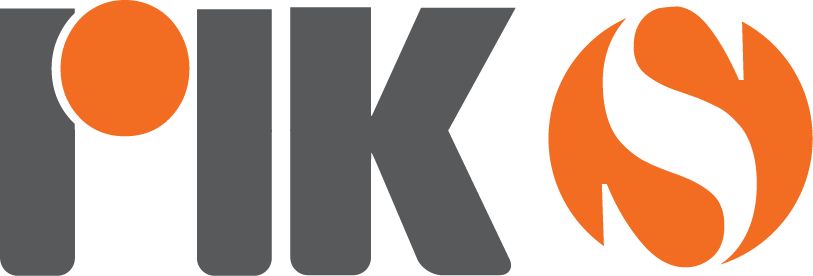 ΔΟΡΥΦΟΡΙΚΗ ΕΚΠΟΜΠΗ RIK SAT4-10 ΙΑΝΟΥΑΡΙΟΥ 2020Διεύθυνση: 	ΡΙΚ-Τηλεόραση		Τ.Κ. 24824		1397 Λευκωσία-ΚύπροςΤηλέφωνο:	357-22-862426 / 22-862147Fax:		357-22-330241Email:	despo.karpi@cybc.com.cywww.riknews.com.cyΣΑΒΒΑΤΟ 4 ΙΑΝΟΥΑΡΙΟΥ07.45 	Καλημέρα κύριε Τάκη (Ε)	(ΜΕ ΡΙΚ ΕΝΑ)08.15  Βήματα στην άμμο (Ε)	(ΜΕ ΡΙΚ ΕΝΑ)08.45	Καμώματα τζι Αρώματα (Ε) (ΜΕ ΡΙΚ ΕΝΑ)10.15	Χάλκινα Χρόνια (Ε)(ΜΕ ΡΙΚ ΕΝΑ)12.35	Road Trip (Ε)	(ΑΡΧΕΙΟ)13.00	Kυπριώτικο Σκετς «Άη Βασίλη Βασιλιά» (Ε)(ΜΕ ΡΙΚ ΕΝΑ)14.00	Ειδήσεις	(ΜΕ ΡΙΚ ΕΝΑ)14.10	Προσωπογραφίες (Ε)(ΜΕ ΡΙΚ ΕΝΑ)15.00 Κάποτε το 80 (Ε) 	(ΜΕ ΡΙΚ ΕΝΑ)16.00	Κύπριοι το Κόσμου (ΜΕ ΡΙΚ ΕΝΑ)17.00 ΑrtCafe (ΜΕ ΡΙΚ ΕΝΑ)18.00 Ειδήσεις          (ΜΕ ΡΙΚ ΕΝΑ) 	18.20	Πεταλούδα (Ε)	 (ΜΕ ΡΙΚ ΕΝΑ)18.50  Χωρίς Αποσκευές (Ε)	(ΜΕ ΡΙΚ ΕΝΑ)19.25	Κάποτε το 80	 (ΜΕ ΡΙΚ ΕΝΑ)20.00	Ειδήσεις           (ΜΕ ΡΙΚ ΕΝΑ) ΣΑΒΒΑΤΟ 4 ΙΑΝΟΥΑΡΙΟΥ (ΣΥΝΕΧΕΙΑ)21.00	Αθλητικό Σάββατο            (ΜΕ ΡΙΚ ΕΝΑ) 21.35	Σάββατο κι Απόβραδο (Ε)(ΑΡΧΕΙΟ)23.00	Ειδήσεις(ΜΕ ΡΙΚ ΕΝΑ)23.05 Ειδήσεις στην αγγλική και τουρκική(ΜΕ ΡΙΚ ΔΥΟ)23.15  ΑrtCafe 	(DELAY ΡΙΚ ΕΝΑ)00.15	Kυπριώτικο Σκετς «Άη Βασίλη Βασιλιά» (Ε)	(DELAY ΡΙΚ ΕΝΑ)01.15  Προσωπογραφίες (Ε)  	(DELAY ΡΙΚ ΕΝΑ)02.00	Ειδήσεις	(DELAY ΡΙΚ ΕΝΑ)03.00	Κύπριοι το Κόσμου	(DELAY ΡΙΚ ΕΝΑ)04.00   Σάββατο κι Απόβραδο (Ε)(ΑΡΧΕΙΟ)06.00 Πεταλούδα (Ε)	(DELAY ΡΙΚ ΕΝΑ)06.30	Χωρίς Αποσκευές (Ε)	(DELAY ΡΙΚ ΕΝΑ)07.00  Κάποτε το 80	(DELAY ΡΙΚ ΕΝΑ)ΚΥΡΙΑΚΗ 5 ΙΑΝΟΥΑΡΙΟΥ07.30  Θεία Λειτουργία             (ΜΕ ΡΙΚ ΕΝΑ)10.00  Καμώματα τζι Αρώματα (Ε)            (ΜΕ ΡΙΚ ΕΝΑ)11.00  Κυπριώτικο Σκετς «Τα Δώρα της Βασούλας» (Ε)            (ΜΕ ΡΙΚ ΕΝΑ)12.00	Χωρίς Αποσκευές (Ε)(ΜΕ ΡΙΚ ΕΝΑ)12.30  Κυπριώτικο Σκετς «Οι Λοκμάδες της Καλλούς» (Ε)(ΜΕ ΡΙΚ ΕΝΑ)13.00  Χρονογράφημα (Ε)(ΜΕ ΡΙΚ ΕΝΑ)13.30  Αμύνεσθαι Περί Πάτρης             (ΜΕ ΡΙΚ ΕΝΑ)14.00  Ειδήσεις            (ΜΕ ΡΙΚ ΕΝΑ)14.15  ΑrtCafe (Ε)            (ΜΕ ΡΙΚ ΕΝΑ)15.15  Σπίτι στη Φύση (Ε)            (ΜΕ ΡΙΚ ΕΝΑ)15.45  Τετ-Α-Τετ (Ε)            (ΜΕ ΡΙΚ ΕΝΑ)17.00  Μαζί/Birlikte             (ΜΕ ΡΙΚ ΕΝΑ)18.00  Ειδήσεις            (ΜΕ ΡΙΚ ΕΝΑ)18.15  Πεταλούδα (Ε)            (ΜΕ ΡΙΚ ΕΝΑ)18.50  Ο δρόμος έχει τη δική του ιστορία            (ΜΕ ΡΙΚ ΕΝΑ)19.25  Κάποτε το 80            (ΜΕ ΡΙΚ ΕΝΑ)ΚΥΡΙΑΚΗ 5 ΙΑΝΟΥΑΡΙΟΥ (ΣΥΝΕΧΕΙΑ)20.00  Ειδήσεις            (ΜΕ ΡΙΚ ΕΝΑ)21.00 Αθλητική Κυριακή           (ΜΕ ΡΙΚ ΕΝΑ) 21.30   Κύπριοι το Κόσμου(ΑΠΟ ΣΑΒΒΑΤΟ ΡΙΚ ΕΝΑ)22.30  Κυπριώτικο Σκετς «Οι Λοκμάδες της Καλλούς» (Ε)           (DELAY ΡΙΚ ΕΝΑ)   23.00  Ειδήσεις            (ΑΠΟ ΡΙΚ ΕΝΑ) 23.15  Ειδήσεις στην Αγγλική και Τουρκική            (ΜΕ ΡΙΚ ΔΥΟ)23.30  Μαζί/Birlikte             (DELAY ΡΙΚ ΕΝΑ)00.30  Ο δρόμος έχει τη δική του ιστορία            (DELAY ΡΙΚ ΕΝΑ)   01.00  Κάποτε το 80           (ΜΕ ΡΙΚ ΕΝΑ)01.30  Ειδήσεις(DELAY ΡΙΚ ΕΝΑ)04.00	Κυπριώτικο Σκετς «Τα Δώρα της Βασούλας» (Ε)          (ΑΠΟ ΣΑΒΒΑΤΟ ΡΙΚ ΕΝΑ)05.15  Χωρίς Αποσκευές (Ε)(ΑΡΧΕΙΟ)05.45  Πεταλούδα (Ε)            (DELAY ΡΙΚ ΕΝΑ)06.15  Κάποτε το 80            (DELAY ΡΙΚ ΕΝΑ)ΔΕΥΤΕΡΑ 6 ΙΑΝΟΥΑΡΙΟΥ07.00	Θεία Λειτουργία 	(ΜΕ ΡΙΚ ΕΝΑ)10.00	Τελετή Κατάδυσης Τιμίου Σταυρού	(ΜΕ ΡΙΚ ΕΝΑ)11.00 «Σήμερα τα Φώτα» (Ε)(ΑΡΧΕΙΟ)12.30 Κυπριώτικο Σκετς «Ο Έχων δύο χιτώνας» (Ε)(ΜΕ ΡΙΚ ΕΝΑ)13.00	Κυπριώτικο Σκετς «Τα Λουκάνικα, Ο Σκαλαπούνταρος τζαι ο 	μάστρε Πέρικλος» (Ε)(ΜΕ ΡΙΚ ΕΝΑ)13.30	Κυπριώτικο Σκετς «Ο Σκαλαπούνταρος» (Ε)	(ΜΕ ΡΙΚ ΕΝΑ)14.30	Με το Πέρασμα του Χρόνου (Ε)(ΑΡΧΕΙΟ A_023617)15.30	Χρυσές Συνταγές 	(ΜΕ ΡΙΚ ΕΝΑ)16.30 Happy Hour	(ΜΕ ΡΙΚ ΕΝΑ)18.00	Ειδήσεις και στη νοηματική	(ΜΕ ΡΙΚ ΕΝΑ)18.25	Κυπριώτικο Σκετς «Εκούφανεν ο Φώτης» (Ε) 	(ΑΠΟ DELAY ΡΙΚ ΕΝΑ)19.25  Καμώματα τζι Αρώματα (ΑΠΟ ΡΙΚ ΕΝΑ)20.00 Ειδήσεις (ΜΕ ΡΙΚ ΕΝΑ)21.00	Πολιτιστικό Δελτίο (ME ΡΙΚ ΕΝΑ)21.05 Χάλκινα Χρόνια  (ME ΡΙΚ ΕΝΑ)22.00 	Τετ Α Τετ(ME ΡΙΚ ΕΝΑ)ΔΕΥΤΕΡΑ 6 ΙΑΝΟΥΑΡΙΟΥ (ΣΥΝΕΧΕΙΑ)23.00   Ειδήσεις(ΜΕ ΡΙΚ ΕΝΑ)23.05 	Χρυσές Συνταγές 	(ΑΠΟ DELAY ΡΙΚ ΕΝΑ)23.55  Ειδήσεις στην αγγλική και τουρκική(ΑΠΟ ΡΙΚΔΥΟ)00.15   Κυπριώτικο Σκετς «Ο Σκαλαπούνταρος» (Ε)	(ΑΠΟ DELAY ΡΙΚ ΕΝΑ)01.15  Κυπριώτικο Σκετς «Ο Έχων δύο χιτώνας» (Ε)(ΜΕ ΡΙΚ ΕΝΑ)01.45	Κυπριώτικο Σκετς «Τα Λουκάνικα, Ο Σκαλαπούνταρος τζαι ο 	μάστρε Πέρικλος» (Ε)(ΑΠΟ DELAY ΡΙΚ ΕΝΑ)02.15  Ειδήσεις(ΑΠΟ DELAY ΡΙΚ ΕΝΑ)03.30  Κυπριώτικο Σκετς «Εκούφανεν ο Φώτης» (Ε) (ΑΡΧΕΙΟ)04.30	Με το Πέρασμα του Χρόνου (Ε)(ΑΡΧΕΙΟ A_023617)05.30	Τετ Α Τετ(ΑΠΟ DELAY ΡΙΚ ΕΝΑ)06.30  Καμώματα τζι Αρώματα 	(ΑΠΟ DELAY ΡΙΚ ΕΝΑ)06.00  Χάλκινα Χρόνια 	(ΑΠΟ DELAY ΡΙΚ ΕΝΑ)ΤΡΙΤΗ 7 ΙΑΝΟΥΑΡΙΟΥ06.45	Πρώτη Ενημέρωση	(ΜΕ ΡΙΚ ΕΝΑ)09.30	Όμορφη μέρα-κάθε μέρα	(ΜΕ ΡΙΚ ΕΝΑ)11.30	Από μέρα σε μέρα	(ΜΕ ΡΙΚ ΕΝΑ)14.30 Εμείς κι ο Κόσμος μας	(ΜΕ ΡΙΚ ΕΝΑ)15.35	Χρυσές Συνταγές 	(ΜΕ ΡΙΚ ΕΝΑ)16.30 Happy Hour	(ΜΕ ΡΙΚ ΕΝΑ)18.00	Ειδήσεις και στη νοηματική	(ΜΕ ΡΙΚ ΕΝΑ)18.25	Πέτρινο Ποτάμι (Ε)(ΑΡΧΕΙΟ)19.25  Καμώματα τζι Αρώματα (ΑΠΟ ΡΙΚ ΕΝΑ)20.00 Ειδήσεις (ΜΕ ΡΙΚ ΕΝΑ)21.05 Χάλκινα Χρόνια  (ME ΡΙΚ ΕΝΑ)22.00 	E U 4U(ME ΡΙΚ ΕΝΑ)23.00   Ειδήσεις(ΜΕ ΡΙΚ ΕΝΑ)23.05 Χρυσές Συνταγές 	(ΑΠΟ DELAY ΡΙΚ ΕΝΑ)23.55  Ειδήσεις στην αγγλική και τουρκική(ΑΠΟ ΡΙΚΔΥΟ)00.00   Εμείς κι ο Κόσμος μας	(ΑΠΟ DELAY ΡΙΚ ΕΝΑ)ΤΡΙΤΗ 7 ΙΑΝΟΥΑΡΙΟΥ (ΣΥΝΕΧΕΙΑ)	01.00  Όμορφη Μέρα (ΑΠΟ DELAY ΡΙΚ ΕΝΑ)03.30  Ειδήσεις(ΑΠΟ DELAY ΡΙΚ ΕΝΑ)04.30  Πέτρινο Ποτάμι (Ε)(ΑΡΧΕΙΟ)05.30	E U 4U(ΑΠΟ DELAY ΡΙΚ ΕΝΑ)06.30  Καμώματα τζι Αρώματα 	(ΑΠΟ DELAY ΡΙΚ ΕΝΑ)06.00  Χάλκινα Χρόνια 	(ΑΠΟ DELAY ΡΙΚ ΕΝΑ)ΤΕΤΑΡΤΗ 8 ΙΑΝΟΥΑΡΙΟΥ06.45	Πρώτη Ενημέρωση	(ΜΕ ΡΙΚ ΕΝΑ)09.30	Όμορφη μέρα-κάθε μέρα	(ΜΕ ΡΙΚ ΕΝΑ)11.30	Από μέρα σε μέρα	(ΜΕ ΡΙΚ ΕΝΑ)14.30 Εμείς κι ο Κόσμος μας	(ΜΕ ΡΙΚ ΕΝΑ)15.35	Χρυσές Συνταγές 	(ΜΕ ΡΙΚ ΕΝΑ)16.30 Happy Hour	(ΜΕ ΡΙΚ ΕΝΑ)18.00	Ειδήσεις και στη νοηματική	(ΜΕ ΡΙΚ ΕΝΑ)18.25	Πέτρινο Ποτάμι (Ε)(ΑΡΧΕΙΟ)19.25  Καμώματα τζι Αρώματα (ΑΠΟ ΡΙΚ ΕΝΑ)20.00 Ειδήσεις (ΜΕ ΡΙΚ ΕΝΑ)21.05	Χρονογράφημα(ME ΡΙΚ ΕΝΑ)21.20	Χάλκινα Χρόνια (ME ΡΙΚ ΕΝΑ)22.10 	Φάκελοι(ME ΡΙΚ ΕΝΑ)23.10   Ειδήσεις(ΜΕ ΡΙΚ ΕΝΑ)23.15 Χρυσές Συνταγές 	(ΑΠΟ DELAY ΡΙΚ ΕΝΑ)00.15  Ειδήσεις στην αγγλική και τουρκική(ΑΠΟ ΡΙΚΔΥΟ)ΤΕΤΑΡΤΗ 8 ΙΑΝΟΥΑΡΙΟΥ (ΣΥΝΕΧΕΙΑ)00.30   Εμείς κι ο Κόσμος μας	(ΑΠΟ DELAY ΡΙΚ ΕΝΑ)01.30  Όμορφη Μέρα (ΑΠΟ DELAY ΡΙΚ ΕΝΑ)03.30  Ειδήσεις(ΑΠΟ DELAY ΡΙΚ ΕΝΑ)04.30  Πέτρινο Ποτάμι (Ε)(ΑΡΧΕΙΟ)05.30	Φάκελοι(ΑΠΟ DELAY ΡΙΚ ΕΝΑ)06.30  Καμώματα τζι Αρώματα 	(ΑΠΟ DELAY ΡΙΚ ΕΝΑ)06.00  Χάλκινα Χρόνια 	(ΑΠΟ DELAY ΡΙΚ ΕΝΑ)ΠΕΜΠΤΗ 9 ΙΑΝΟΥΑΡΙΟΥ06.45	Πρώτη Ενημέρωση	(ΜΕ ΡΙΚ ΕΝΑ)09.30	Όμορφη μέρα-κάθε μέρα	(ΜΕ ΡΙΚ ΕΝΑ)11.30	Από μέρα σε μέρα	(ΜΕ ΡΙΚ ΕΝΑ)14.30 Εμείς κι ο Κόσμος μας	(ΜΕ ΡΙΚ ΕΝΑ)15.35	Χρυσές Συνταγές 	(ΜΕ ΡΙΚ ΕΝΑ)16.30 Happy Hour	(ΜΕ ΡΙΚ ΕΝΑ)18.00	Ειδήσεις και στη νοηματική	(ΜΕ ΡΙΚ ΕΝΑ)18.25	Πέτρινο Ποτάμι (Ε)(ΑΡΧΕΙΟ)19.25  Καμώματα τζι Αρώματα (ΑΠΟ ΡΙΚ ΕΝΑ)20.00 Ειδήσεις (ΜΕ ΡΙΚ ΕΝΑ)21.00	Πολιτιστικό Δελτίο (ME ΡΙΚ ΕΝΑ)21.05	Χάλκινα Χρόνια  (ME ΡΙΚ ΕΝΑ)22.00 	Ευθέως (ME ΡΙΚ ΕΝΑ)23.00   Ειδήσεις(ΜΕ ΡΙΚ ΕΝΑ)23.05 Χρυσές Συνταγές 	(ΑΠΟ DELAY ΡΙΚ ΕΝΑ)23.55  Ειδήσεις στην αγγλική και τουρκική(ΑΠΟ ΡΙΚΔΥΟ)ΠΕΜΠΤΗ 9 ΙΑΝΟΥΑΡΙΟΥ (ΣΥΝΕΧΕΙΑ)	00.00   Εμείς κι ο Κόσμος μας	(ΑΠΟ DELAY ΡΙΚ ΕΝΑ)01.00  Όμορφη Μέρα (ΑΠΟ DELAY ΡΙΚ ΕΝΑ)03.30  Ειδήσεις(ΑΠΟ DELAY ΡΙΚ ΕΝΑ)04.30  Πέτρινο Ποτάμι (Ε)(ΑΡΧΕΙΟ)05.30	Ευθέως 	(ΑΠΟ DELAY ΡΙΚ ΕΝΑ)06.30  Καμώματα τζι Αρώματα	(ΑΠΟ DELAY ΡΙΚ ΕΝΑ)06.00  Χάλκινα Χρόνια	(ΑΠΟ DELAY ΡΙΚ ΕΝΑ)ΠΑΡΑΣΚΕΥΗ 10 ΙΑΝΟΥΑΡΙΟΥ06.45	Πρώτη Ενημέρωση	(ΜΕ ΡΙΚ ΕΝΑ)09.30	Όμορφη μέρα-κάθε μέρα	(ΜΕ ΡΙΚ ΕΝΑ)11.30	Από μέρα σε μέρα	(ΜΕ ΡΙΚ ΕΝΑ)14.30 Εμείς κι ο Κόσμος μας	(ΜΕ ΡΙΚ ΕΝΑ)15.35	Χρυσές Συνταγές 	(ΜΕ ΡΙΚ ΕΝΑ)16.30 Happy Hour	(ΜΕ ΡΙΚ ΕΝΑ)18.00	Ειδήσεις και στη νοηματική	(ΜΕ ΡΙΚ ΕΝΑ)18.25	Πέτρινο Ποτάμι (Ε)(ΑΡΧΕΙΟ)19.25  Καμώματα τζι Αρώματα (ΑΠΟ ΡΙΚ ΕΝΑ)20.00 Ειδήσεις (ΜΕ ΡΙΚ ΕΝΑ)21.05	Χάλκινα Χρόνια (Ε)(ME ΡΙΚ ΕΝΑ)22.00 	H Kόρη του Θόδωρου (Ε)	(ΑΡΧΕΙΟ)23.00   Ειδήσεις(ΜΕ ΡΙΚ ΕΝΑ)23.05 	Χρυσές Συνταγές 	(ΑΠΟ DELAY ΡΙΚ ΕΝΑ)23.55  Ειδήσεις στην αγγλική και τουρκική(ΑΠΟ ΡΙΚΔΥΟ)00.00   Εμείς κι ο Κόσμος μας	(ΑΠΟ DELAY ΡΙΚ ΕΝΑ)ΠΑΡΑΣΚΕΥΗ 10 ΙΑΝΟΥΑΡΙΟΥ (ΣΥΝΕΧΕΙΑ)01.00  Όμορφη Μέρα (ΑΠΟ DELAY ΡΙΚ ΕΝΑ)03.30  Ειδήσεις(ΑΠΟ DELAY ΡΙΚ ΕΝΑ)04.30  Πέτρινο Ποτάμι (Ε)(ΑΡΧΕΙΟ)05.30	H Kόρη του Θόδωρου (Ε)	(ΑΡΧΕΙΟ)06.30  Καμώματα τζι Αρώματα	(ΑΠΟ DELAY ΡΙΚ ΕΝΑ)06.00  Χάλκινα Χρόνια 	(ΑΠΟ DELAY ΡΙΚ ΕΝΑ)